　３プロジェクトチームメンバー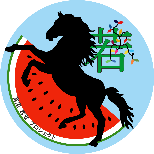 　　　　れメールアドレスPR（にたってのなどをむ。）にけてりみたいは、だとっていることそのにたり、するなどがありましたら、ください。にたり、するなどがありましたら、ください。にたり、するなどがありましたら、ください。